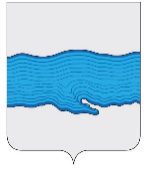 Совет Плесского городского поселенияПриволжского муниципального района Ивановской области  РЕШЕНИЕ  г. Плес    от «27» апреля 2022 г.                                                                                                                  № 18Об исполнении бюджета Плесского городского поселения за 2021 год              В соответствии с Бюджетным кодексом Российской Федерации, Положением о бюджетном процессе в Плесском городском поселении, Уставом Плесского городского поселения и в целях регулирования бюджетных правоотношений, Совет Плесского городского поселенияР Е Ш И Л:1. Утвердить отчет об исполнении бюджета Плёсского городского поселения за 2021 год по расходам  в сумме 70 793 084,09 руб. (приложение №2) и доходам в сумме 82 337 188,40 руб. (приложение№1), в том числе налоговые и неналоговые доходы  бюджета поселения в сумме  44 564 950,56 руб.; Дотации бюджетам городских поселений на выравнивание уровня бюджетной обеспеченности»: План 2021 г.– 1 201 700,00 рублей. Факт 2021г.  – 1 201 700,00 рублей.   Процент   исполнения   плановых   поступлений   составляет     100%.;  Дотации бюджетам городских поселений на поддержку мер по обеспечению сбалансированности бюджетов»: План 2021 г.– 20 507 380,00 рублей. Факт 2021 г.  – 20 507 380,00 рублей.   Процент   исполнения   плановых   поступлений   составляет     100%; Субсидии бюджетам на осуществление дорожной деятельности в отношении автомобильных дорог общего пользования, а также капитального ремонта и ремонта дворовых территорий многоквартирных домов, проездов к дворовым территориям многоквартирных домов населенных пунктов» : План 2021 г.– 1 073 059,79 рублей. Факт 2021г.  – 0,00 рублей.   Процент   исполнения   плановых   поступлений   составляет     0%.; Субсидии бюджетам городских поселений на поддержку отрасли культуры(формирование книжных фондов» План 2021 г.– 10 970,00 рублей. Факт 2021г.  – 10 970,00 рублей.   Процент   исполнения   плановых   поступлений   составляет     100%.; Субсидии бюджетам городских поселений на поддержку государственных программ субъектов Российской Федерации и муниципальных программ формирования современной городской среды» План 2021г. – 3 779 904,51 рублей. Факт 2021г.– 3 779 904,51 рублей. Процент   исполнения   плановых   поступлений   составляет     100,00 %; Субвенции бюджетам поселений на осуществление полномочий по первичному воинскому учету на территориях, где отсутствуют военные комиссариаты»: План 2021 г.– 232 400,00 рублей. Факт 2021 г.– 232 400,00 рублей. Процент исполнения плановых поступлений составляет 100%.; Иные межбюджетные трансферты бюджетам муниципальных образований Ивановской области на финансовое обеспечение дорожной деятельности на автомобильных дорогах общего пользования местного значения». План 2021г.– 13 524 504,14 рублей. Факт 2021г.– 10 016 764,69 рублей. Процент исполнения плановых поступлений составляет 74,06 %          	2. Утвердить источники внутреннего финансирования дефицита бюджета Плёсского городского поселения на 2021 год согласно приложению 3 к настоящему решению.          	3. Решение вступает в силу с момента опубликования в официальном издании нормативно-правовых актов «Вестник Совета и администрации Плёсского городского поселения».Председатель Совета Плесского городского поселения                                                    Т.О. Каримов Врип главы Плесского городского поселения                                                                 С.В. Корнилова  Приложение №1 к решению Совета Плесского городского поселения от 27 апреля.2022  г. №18   «Об исполнении бюджета Плесского городского поселения за 2021 год»Доходы бюджета Плесского городского поселения по кодам классификации доходов бюджетов за 2021 годПриложение №2 к Проекту решения Совета Плесского городского поселения от 27 апреля.2022 г. №18   «Об исполнении бюджета Плесского городского поселения за 2021 год»Ведомственная структура расходов бюджета Плесского городского поселения за 2021 год Итого                                                                                                                                        76334387,41        70793084,09Приложение №3 к  решению Совета Плесского городского поселения от 27 апреля 2022 г. №18  «Об исполнении бюджета Плесского городского поселения за 2021 год»ИСТОЧНИКИ ВНУТРЕННЕГО ФИНАНСИРОВАНИЯбюджета Плесского городского поселения за 2021 год      Код дохода по бюджетной классификацииНаименование показателяСумма в рубляхСумма в рубляхКод дохода по бюджетной классификацииНаименование показателя2021 год2021 годКод дохода по бюджетной классификацииНаименование показателяПланФакт1234Доходы бюджета - всего86 917 978,8282 337 188,40в том числе: 000 1000000000 0000 000  НАЛОГОВЫЕ И НЕНАЛОГОВЫЕ ДОХОДЫ44 564 950,5644 564 959,38000 1010000000 0000 000  НАЛОГИ НА ПРИБЫЛЬ, ДОХОДЫ33 167 669,7633 167 669,76100 1010200001 0000 110  Налог на доходы физических лиц33 167 669,7633 167 669,76100 1010201001 0000 110  Налог на доходы физических лиц с доходов, источником которых является налоговый агент, за исключением доходов, в отношении которых исчисление и уплата налога осуществляются в соответствии со статьями 227, 227.1 и 228 Налогового кодекса Российской Федерации31 001 573,5731 001 573,57100 1010202001 0000 110  Налог на доходы физических лиц с доходов, полученных от осуществления деятельности физическими лицами, зарегистрированными в качестве индивидуальных предпринимателей, нотариусов, занимающихся частной практикой, адвокатов, учредивших адвокатские кабинеты, и других лиц, занимающихся частной практикой в соответствии со статьей 227 Налогового кодекса Российской Федерации154 828,94154 828,94100 1010203001 0000 110  Налог на доходы физических лиц с доходов, полученных физическими лицами в соответствии со статьей 228 Налогового кодекса Российской Федерации2 011 267,252 011 267,25100 1030000000 0000 000  НАЛОГИ НА ТОВАРЫ (РАБОТЫ, УСЛУГИ), РЕАЛИЗУЕМЫЕ НА ТЕРРИТОРИИ РОССИЙСКОЙ ФЕДЕРАЦИИ1 146 851,581 146 861,11100 1030200001 0000 110  Акцизы по подакцизным товарам (продукции), производимым на территории Российской Федерации1 146 851,581 146 861,11100 1030223001 0000 110  Доходы от уплаты акцизов на дизельное топливо, подлежащие распределению между бюджетами субъектов Российской Федерации и местными бюджетами с учетом установленных дифференцированных нормативов отчислений в местные бюджеты529 454,95529 459,45100 1030223101 0000 110  Доходы от уплаты акцизов на дизельное топливо, подлежащие распределению между бюджетами субъектов Российской Федерации и местными бюджетами с учетом установленных дифференцированных нормативов отчислений в местные бюджеты (по нормативам, установленным федеральным законом о федеральном бюджете в целях формирования дорожных фондов субъектов Российской Федерации)529 454,95529 459,45100 1030224001 0000 110  Доходы от уплаты акцизов на моторные масла для дизельных и (или) карбюраторных (инжекторных) двигателей, подлежащие распределению между бюджетами субъектов Российской Федерации и местными бюджетами с учетом установленных дифференцированных нормативов отчислений в местные бюджеты3 723,543 723,54100 1030224101 0000 110  Доходы от уплаты акцизов на моторные масла для дизельных и (или) карбюраторных (инжекторных) двигателей, подлежащие распределению между бюджетами субъектов Российской Федерации и местными бюджетами с учетом установленных дифференцированных нормативов отчислений в местные бюджеты (по нормативам, установленным федеральным законом о федеральном бюджете в целях формирования дорожных фондов субъектов Российской Федерации)3 723,543 723,54100 1030225001 0000 110  Доходы от уплаты акцизов на автомобильный бензин, подлежащие распределению между бюджетами субъектов Российской Федерации и местными бюджетами с учетом установленных дифференцированных нормативов отчислений в местные бюджеты703 960,50703 964,57100 1030225101 0000 110  Доходы от уплаты акцизов на автомобильный бензин, подлежащие распределению между бюджетами субъектов Российской Федерации и местными бюджетами с учетом установленных дифференцированных нормативов отчислений в местные бюджеты (по нормативам, установленным федеральным законом о федеральном бюджете в целях формирования дорожных фондов субъектов Российской Федерации)703 960,50703 964,57100 1030226001 0000 110  Доходы от уплаты акцизов на прямогонный бензин, подлежащие распределению между бюджетами субъектов Российской Федерации и местными бюджетами с учетом установленных дифференцированных нормативов отчислений в местные бюджеты-90 287,41-90 286,45100 1030226101 0000 110  Доходы от уплаты акцизов на прямогонный бензин, подлежащие распределению между бюджетами субъектов Российской Федерации и местными бюджетами с учетом установленных дифференцированных нормативов отчислений в местные бюджеты (по нормативам, установленным федеральным законом о федеральном бюджете в целях формирования дорожных фондов субъектов Российской Федерации)-90 287,41-90 286,45100 1050000000 0000 000  НАЛОГИ НА СОВОКУПНЫЙ ДОХОД4 664,144 664,14100 1050300001 0000 110  Единый сельскохозяйственный налог4 664,144 664,14100 1050301001 0000 110  Единый сельскохозяйственный налог4 664,144 664,14182 1060000000 0000 000  НАЛОГИ НА ИМУЩЕСТВО8 799 828,278 799 828,27182 1060100000 0000 110  Налог на имущество физических лиц851 343,68851 343,68182 1060103013 0000 110  Налог на имущество физических лиц, взимаемый по ставкам, применяемым к объектам налогообложения, расположенным в границах городских поселений851 343,68851 343,68182 1060600000 0000 110  Земельный налог7 948 484,597 948 484,59182 1060603000 0000 110  Земельный налог с организаций6 443 108,256 443 108,25182 1060603313 0000 110  Земельный налог с организаций, обладающих земельным участком, расположенным в границах городских поселений6 443 108,256 443 108,25182 1060604000 0000 110  Земельный налог с физических лиц1 505 376,341 505 376,34182 1060604313 0000 110  Земельный налог с физических лиц, обладающих земельным участком, расположенным в границах городских поселений1 505 376,341 505 376,34220 1110000000 0000 000  ДОХОДЫ ОТ ИСПОЛЬЗОВАНИЯ ИМУЩЕСТВА, НАХОДЯЩЕГОСЯ В ГОСУДАРСТВЕННОЙ И МУНИЦИПАЛЬНОЙ СОБСТВЕННОСТИ1 072 704,161 072 704,16220 1110500000 0000 120  Доходы, получаемые в виде арендной либо иной платы за передачу в возмездное пользование государственного и муниципального имущества (за исключением имущества бюджетных и автономных учреждений, а также имущества государственных и муниципальных унитарных предприятий, в том числе казенных)1 072 704,161 072 704,16220 1110501000 0000 120  Доходы, получаемые в виде арендной платы за земельные участки, государственная собственность на которые не разграничена, а также средства от продажи права на заключение договоров аренды указанных земельных участков744 236,42744 236,42220 1110501313 0000 120  Доходы, получаемые в виде арендной платы за земельные участки, государственная собственность на которые не разграничена и которые расположены в границах городских поселений, а также средства от продажи права на заключение договоров аренды указанных земельных участков744 236,42744 236,42220 1110502000 0000 120  Доходы, получаемые в виде арендной платы за земли после разграничения государственной собственности на землю, а также средства от продажи права на заключение договоров аренды указанных земельных участков (за исключением земельных участков бюджетных и автономных учреждений)239 000,00239 000,00220 1110502513 0000 120  Доходы, получаемые в виде арендной платы, а также средства от продажи права на заключение договоров аренды за земли, находящиеся в собственности городских поселений (за исключением земельных участков муниципальных бюджетных и автономных учреждений)239 000,00239 000,00220 1110503000 0000 120  Доходы от сдачи в аренду имущества, находящегося в оперативном управлении органов государственной власти, органов местного самоуправления, органов управления государственными внебюджетными фондами и созданных ими учреждений (за исключением имущества бюджетных и автономных учреждений)89 467,7489 467,74220 1110503513 0000 120  Доходы от сдачи в аренду имущества, находящегося в оперативном управлении органов управления городских поселений и созданных ими учреждений (за исключением имущества муниципальных бюджетных и автономных учреждений)89 467,7489 467,74220 1130000000 0000 000  ДОХОДЫ ОТ ОКАЗАНИЯ ПЛАТНЫХ УСЛУГ И КОМПЕНСАЦИИ ЗАТРАТ ГОСУДАРСТВА72 550,0072 550,00220 1130100000 0000 130  Доходы от оказания платных услуг (работ)72 550,0072 550,00220 1130199000 0000 130  Прочие доходы от оказания платных услуг (работ)72 550,0072 550,00220 1130199513 0000 130  Прочие доходы от оказания платных услуг (работ) получателями средств бюджетов городских поселений72 550,0072 550,00220 1140000000 0000 000  ДОХОДЫ ОТ ПРОДАЖИ МАТЕРИАЛЬНЫХ И НЕМАТЕРИАЛЬНЫХ АКТИВОВ63 731,4263 731,42220 1140600000 0000 430  Доходы от продажи земельных участков, находящихся в государственной и муниципальной собственности63 731,4263 731,42220 1140601000 0000 430  Доходы от продажи земельных участков, государственная собственность на которые не разграничена63 731,4263 731,42220 1140601313 0000 430  Доходы от продажи земельных участков, государственная собственность на которые не разграничена и которые расположены в границах городских поселений63 731,4263 731,42220 1160000000 0000 000  ШТРАФЫ, САНКЦИИ, ВОЗМЕЩЕНИЕ УЩЕРБА4 815,904 815,19220 1160700000 0000 140  Штрафы, неустойки, пени, уплаченные в соответствии с законом или договором в случае неисполнения или ненадлежащего исполнения обязательств перед государственным (муниципальным) органом, органом управления государственным внебюджетным фондом, казенным учреждением, Центральным банком Российской Федерации, иной организацией, действующей от имени Российской Федерации4 815,904 815,19220 1160701000 0000 140  Штрафы, неустойки, пени, уплаченные в случае просрочки исполнения поставщиком (подрядчиком, исполнителем) обязательств, предусмотренных государственным (муниципальным) контрактом4 815,904 815,19220 1160701013 0000 140  Штрафы, неустойки, пени, уплаченные в случае просрочки исполнения поставщиком (подрядчиком, исполнителем) обязательств, предусмотренных муниципальным контрактом, заключенным муниципальным органом, казенным учреждением городского поселения4 815,904 815,19220 1170000000 0000 000  ПРОЧИЕ НЕНАЛОГОВЫЕ ДОХОДЫ232 135,33232 135,33220 1170500000 0000 180  Прочие неналоговые доходы232 135,33232 135,33220 1170505013 0000 180  Прочие неналоговые доходы бюджетов городских поселений232 135,33232 135,33220 2000000000 0000 000  БЕЗВОЗМЕЗДНЫЕ ПОСТУПЛЕНИЯ42 353 028,2637 772 229,02220 2020000000 0000 000  БЕЗВОЗМЕЗДНЫЕ ПОСТУПЛЕНИЯ ОТ ДРУГИХ БЮДЖЕТОВ БЮДЖЕТНОЙ СИСТЕМЫ РОССИЙСКОЙ ФЕДЕРАЦИИ42 886 014,4438 305 215,20220 2021000000 0000 150  Дотации бюджетам бюджетной системы Российской Федерации21 709 080,0021 709 080,00220 2021500100 0000 150  Дотации на выравнивание бюджетной обеспеченности1 201 700,001 201 700,00220 2021500113 0000 150  Дотации бюджетам городских поселений на выравнивание бюджетной обеспеченности из бюджета субъекта Российской Федерации.1 201 700,001 201 700,00220 2021500200 0000 150  Дотации бюджетам на поддержку мер по обеспечению сбалансированности бюджетов20 507 380,0020 507 380,00220 2021500213 0000 150  Дотации бюджетам городских поселений на поддержку мер по обеспечению сбалансированности бюджетов20 507 380,0020 507 380,00220 2022000000 0000 150  Субсидии бюджетам бюджетной системы Российской Федерации (межбюджетные субсидии)7 420 030,306 346 970,51220 2022021600 0000 150  Субсидии бюджетам на осуществление дорожной деятельности в отношении автомобильных дорог общего пользования, а также капитального ремонта и ремонта дворовых территорий многоквартирных домов, проездов к дворовым территориям многоквартирных домов населенных пунктов1 073 059,79-220 2022021613 0000 150  Субсидии бюджетам городских поселений на осуществление дорожной деятельности в отношении автомобильных дорог общего пользования, а также капитального ремонта и ремонта дворовых территорий многоквартирных домов, проездов к дворовым территориям многоквартирных домов населенных пунктов1 073 059,79-220 2022551900 0000 150  Субсидии бюджетам на поддержку отрасли культуры10 970,0010 970,00220 2022551913 0000 150  Субсидии бюджетам городских поселений на поддержку отрасли культуры10 970,0010 970,00220 2022555500 0000 150  Субсидии бюджетам на реализацию программ формирования современной городской среды3 779 904,513 779 904,51220 2022555513 0000 150  Субсидии бюджетам городских поселений на реализацию программ формирования современной городской среды3 779 904,513 779 904,51220 2022999900 0000 150  Прочие субсидии2 556 096,002 556 096,00220 2022999913 0000 150  Прочие субсидии бюджетам городских поселений2 556 096,002 556 096,00220 2023000000 0000 150  Субвенции бюджетам бюджетной системы Российской Федерации232 400,00232 400,00220 2023511800 0000 150  Субвенции бюджетам на осуществление первичного воинского учета на территориях, где отсутствуют военные комиссариаты232 400,00232 400,00220 2023511813 0000 150  Субвенции бюджетам городских поселений на осуществление первичного воинского учета на территориях, где отсутствуют военные комиссариаты232 400,00232 400,00220 2024000000 0000 150  Иные межбюджетные трансферты13 524 504,1410 016 764,69220 2024999900 0000 150  Прочие межбюджетные трансферты, передаваемые бюджетам13 524 504,1410 016 764,69220 2024999913 0000 150  Прочие межбюджетные трансферты, передаваемые бюджетам городских поселений13 524 504,1410 016 764,69220 2070000000 0000 000  ПРОЧИЕ БЕЗВОЗМЕЗДНЫЕ ПОСТУПЛЕНИЯ58 000,0058 000,00220 2070500013 0000 150  Прочие безвозмездные поступления в бюджеты городских поселений58 000,0058 000,00220 2070503013 0000 150  Прочие безвозмездные поступления в бюджеты городских поселений58 000,0058 000,00220 2190000000 0000 000  ВОЗВРАТ ОСТАТКОВ СУБСИДИЙ, СУБВЕНЦИЙ И ИНЫХ МЕЖБЮДЖЕТНЫХ ТРАНСФЕРТОВ, ИМЕЮЩИХ ЦЕЛЕВОЕ НАЗНАЧЕНИЕ, ПРОШЛЫХ ЛЕТ-590 986,18-590 986,18220 2190000013 0000 150  Возврат остатков субсидий, субвенций и иных межбюджетных трансфертов, имеющих целевое назначение, прошлых лет из бюджетов городских поселений-590 986,18-590 986,18220 2196001013 0000 150  Возврат прочих остатков субсидий, субвенций и иных межбюджетных трансфертов, имеющих целевое назначение, прошлых лет из бюджетов городских поселений-590 986,18-590 986,18НаименованиеКод Главного распорядителяКод раздела, подразделаКод целевой статьиКод Вида расхоовКод Вида расхоов2021 год в рублях2021 год в рубляхНаименованиеКод Главного распорядителяКод раздела, подразделаКод целевой статьиКод Вида расхоовКод Вида расхоовПланФактУчреждение: Администрация Плесское городское поселение в том числе: 62 762 316,33 57 268 467,51Фонд оплаты труда государственных (муниципальных) органов22001020130200020121723 000,0079 237,73Взносы по обязательному социальному страхованию на выплаты денежного содержания и иные выплаты работникам государственных (муниципальных) органов22001020130200020129218 346,0025 445,56Прочая закупка товаров, работ и услуг для обеспечения государственных (муниципальных) нужд22001040120100030244490 071,40490 071,40Фонд оплаты труда государственных (муниципальных) органов220010401303000301217 469 747,007 469 746,13Взносы по обязательному социальному страхованию на выплаты денежного содержания и иные выплаты работникам государственных (муниципальных) органов220010401303000301292 255 863,602 235 954,44Прочая закупка товаров, работ и услуг для обеспечения государственных (муниципальных) нужд220010401303000302441 157 725,531 157 725,53Закупка энергетических ресурсов22001040130300030247604 556,78604 556,78Уплата налога на имущество организаций и земельного налога220010401303000308511 349 604,001 349 604,00Уплата прочих налогов, сборов220010401303000308525 127,005 127,00Уплата иных платежей22001040130300030853121 998,32121 998,32Иные межбюджетные трансферты22001040130300050540118 366,00118 366,00Иные межбюджетные трансферты2200104013030007054076 398,4176 398,41Прочая закупка товаров, работ и услуг для обеспечения государственных (муниципальных) нужд2200113012012002024450 500,8050 500,80Уплата иных платежей220011301201200208537 210,007 210,00Прочая закупка товаров, работ и услуг для обеспечения государственных (муниципальных) нужд2200113012012003024471 114,7471 114,74Прочая закупка товаров, работ и услуг для обеспечения государственных (муниципальных) нужд220011302101200402449 128,009 128,00Прочая закупка товаров, работ и услуг для обеспечения государственных (муниципальных) нужд22001130310120010244288 000,00288 000,00Уплата иных платежей2200113031012001085327 111,4227 111,42Прочая закупка товаров, работ и услуг для обеспечения государственных (муниципальных) нужд220011303101200202443 136 685,163 136 685,16Уплата прочих налогов, сборов220011303101200208523 100,003 100,00Прочая закупка товаров, работ и услуг для обеспечения государственных (муниципальных) нужд2200113401009003024448 000,0048 000,00Исполнение судебных актов Российской Федерации и мировых соглашений по возмещению причиненного вреда220011340100900308311 379 637,301 379 637,30Уплата иных платежей22001134010090030853150 000,00150 000,00Прочая закупка товаров, работ и услуг для обеспечения государственных (муниципальных) нужд22002034490051180244232 400,00232 400,00Прочая закупка товаров, работ и услуг для обеспечения государственных (муниципальных) нужд2200309042012011024420 300,0020 300,00Прочая закупка товаров, работ и услуг для обеспечения государственных (муниципальных) нужд2200309042012012024456 914,4356 914,43Прочая закупка товаров, работ и услуг для обеспечения государственных (муниципальных) нужд22003090430120130244532 020,00532 020,00Прочая закупка товаров, работ и услуг для обеспечения государственных (муниципальных) нужд220040905101211102442 006 303,882 006 303,88Субсидии на возмещение затрат по благоустройству2200409051012114081112 910 706,9012 910 706,90Прочая закупка товаров, работ и услуг для обеспечения государственных (муниципальных) нужд2200409052012116024492 197,2492 197,24Прочая закупка товаров, работ и услуг для обеспечения государственных (муниципальных) нужд2200409052018650024413 153 110,009 645 483,60Прочая закупка товаров, работ и услуг для обеспечения государственных (муниципальных) нужд220040905201S05102441 129 536,63-Прочая закупка товаров, работ и услуг для обеспечения государственных (муниципальных) нужд22004094510121150244371 394,14371 281,09Прочая закупка товаров, работ и услуг для обеспечения государственных (муниципальных) нужд22005010610120150244164 532,45164 532,45Закупка энергетических ресурсов22005010610120150247290 735,08290 735,08Прочая закупка товаров, работ и услуг для обеспечения государственных (муниципальных) нужд22005010610140010244251 106,31251 106,31Прочая закупка товаров, работ и услуг для обеспечения государственных (муниципальных) нужд22005020620120170244264 366,26264 366,26Прочая закупка товаров, работ и услуг для обеспечения государственных (муниципальных) нужд220050310101210102441 469 729,041 469 729,04Закупка энергетических ресурсов220050310101210102473 159 441,203 159 441,20Прочая закупка товаров, работ и услуг для обеспечения государственных (муниципальных) нужд22005031010121020244135 857,28135 857,28Прочая закупка товаров, работ и услуг для обеспечения государственных (муниципальных) нужд2200503103012103024471 870,4071 870,40Прочая закупка товаров, работ и услуг для обеспечения государственных (муниципальных) нужд22005031040121030244188 854,10188 854,10Прочая закупка товаров, работ и услуг для обеспечения государственных (муниципальных) нужд220050310401210402442 446 753,582 446 753,58Прочая закупка товаров, работ и услуг для обеспечения государственных (муниципальных) нужд2200503112F2555502443 781 893,933 781 893,93Прочая закупка товаров, работ и услуг для обеспечения государственных (муниципальных) нужд2200705011012020024424 944,0024 944,00Иные пенсии, социальные доплаты к пенсиям22010010250170010312246 058,02246 058,02Учреждение: КБО Плесского городского поселения12 836 817,6212 836 817,62Прочая закупка товаров, работ , услуг для государственных (муниц.) нужд220080107201010102441 000,001 000,00Прочая закупка товаров, работ , услуг для государственных (муниц.) нужд220080107201020102441 000,001 000,00Фонд оплаты труда учреждений220080108101010001114 742 153,604 742 153,60Иные выплаты персоналу учреждений, за исключением фонда оплаты труда22008010810101000112256,67256,67Взносы по обязательному социальному страхованию на выплаты по оплате труда работников и иные выплаты работникам учреждений220080108101010001191 431 574,371 431 574,37Прочая закупка товаров, работ , услуг для государственных (муниц.) нужд22008010810101000244928 275,73928 275,73Закупка энергетических ресурсов220080108101010002471 310 574,371 310 574,37Исполнение судебных актов Российской Федерации и мировых соглашений по возмещению причиненного вреда2200801081010100083123 949,8023 949,80Уплата налога на имущество организаций и земельного налога22008010810101000851156 783,00156 783,00Уплата прочих налогов, сборов и иных платежей220080108101010008523 343,003 343,00Уплата иных платежей220080108101010008539 318,429 318,42Фонд оплаты труда учреждений2200801081017034011171 668,7471 668,74Взносы по обязательному социальному страхованию на выплаты по оплате труда работников и иные выплаты работникам учреждений2200801081017034011921 643,9621 643,96Фонд оплаты труда учреждений220080108101803401111 360 584,291 360 584,29Взносы по обязательному социальному страхованию на выплаты по оплате труда работников и иные выплаты работникам учреждений22008010810180340119410 896,46410 896,46Фонд оплаты труда учреждений22008010820102000111923 479,00923 479,00Взносы по обязательному социальному страхованию на выплаты по оплате труда работников и иные выплаты работникам учреждений22008010820102000119276 146,11276 146,11Прочая закупка товаров, работ , услуг для государственных (муниц.) нужд22008010820102000244220 088,70220 088,70Закупка энергетических ресурсов22008010820102000247106 699,85106 699,85Фонд оплаты труда учреждений2200801082017034011131 657,6831 657,68Взносы по обязательному социальному страхованию на выплаты по оплате труда работников и иные выплаты работникам учреждений220080108201703401199 560,629 560,62Фонд оплаты труда учреждений22008010820180340111602 623,08602 623,08Взносы по обязательному социальному страхованию на выплаты по оплате труда работников и иные выплаты работникам учреждений22008010820180340119181 992,17181 992,17Прочая закупка товаров, работ , услуг для государственных (муниц.) нужд220080108201R519F24411 548,0011 548,00Учреждение: Совет Плёсского городского поселения745 253,46687 798,96прочая закупка товаров, работ и услуг для государственных  (муниципальных нужд)2210103012010001024461 898,0061 898,00Фонд оплаты труда22101030130100010121421 973,00378 773,01Взносы по обязательному социальному страхованию на выплаты денежного содержания и иные выплаты работникам государственных (муниципальных) органов22101030130100010129127 436,00113 181,49прочая закупка товаров, работ и услуг для государственных  (муниципальных нужд)2210103013010001024498 145,0098 145,00Иные межбюджетные трансферты2210103013010001054035 272,2735 272,27Уплата иных платежей221010301301000108539,499,49Код бюджетной классификацииНаименование2020 год     Сумма в рублях2020 год     Сумма в рубляхПланФакт220 01 05 00 00 00 0000 000Изменение остатков средств на счетах по учету средств бюджета10573591,4111544104,31220 01 05 02 00 00 0000 500Увеличение прочих остатков средств бюджета86917978,8282337188,40220 01 05 02 01 10 0000 510Увеличение прочих остатков денежных средств бюджетов поселений86917978,8282337188,40220 01 05 02 00 00 0000 600Уменьшение остатков средств бюджета76334387,4170793084,09220 01 05 02 01 10 0000 610Уменьшение остатков денежных средств бюджетов поселений76334387,4170793084,09